Государственное бюджетное дошкольное образовательное учреждение детский сад №26 Колпинского района Санкт-ПетербургаМетодическая разработканепосредственно-образовательной деятельности с детьми Тема: «Страна Математики» ( подготовительная группа).Подготовила:Воспитатель Забелина Е. А.                                                    2014 г.Задачи: «Познавательное развитие»- развивать логическое мышление, формировать умение анализировать объекты и вычленить нужный, по характерным признакам;- упражнять в оставлении и решении задач; «Социально-коммуникативное развитие»- совершенствовать у детей навыки игрового взаимодействия;- развивать умение слушать взрослого и сверстников, не перебивая; «Речевое развитие»- воспитывать коммуникативную культуру речи, умение вести диалог;- развивать словарный запас детей, умение давать полные ответы;«Художественно-эстетическое развитие»- способствовать развитию у детей ассоциативного мышления и творческого воображения;«Физическое развитие»- способствовать развитию координации движения, равновесия, ориентировке в пространстве, развитию мелкой и общей моторики.Оборудование: игровое поле: на нем изображены в левом верхнем углу детский сад и в правом нижнем углу замок, по ходу маршрута от детского сада до замка расположены остановки, на которых надо выполнить задания, карточка, на которой нарисован замок (ей закрываем замок); простые карандаши на каждого ребенка, листы в клетку для графического диктанта на каждого ребенка, карточки с написанными на них названиями месяцев, дней недели, карточки с цифрами и знаками «<», «>», «=», геометрические фигуры, медали на каждого ребенка.Предварительная работа:Игра «Составь календарь» с усложнением, ориентировка в пространстве группы, графический диктант, игра «Парочки», Игра «Четвертый лишний».Ход НОД:В.: -Ребята, нам сегодня утром пришло письмо. Там находится карта. Мы с вами отправляемся в путешествие.В.-      Нам необходимо преодолеть расстояние от детского сада до конца пути. Отправимся мы на автобусе, и по пути будем останавливаться на математических станциях, на  которых будут даны задания.    В.: - Определите место расположения детского сада на игровом поле. (В левом верхнем углу)В.: - Куда нас дорога приведет? (В правом нижнем углу).В.: - Молодцы! Определили правильно место расположения детского сада и того места, куда нам необходимо попасть. Сейчас мы с вами отправляемся, а по пути будем останавливаться на станциях и выполнять задания.1 математическая станция «Собери календарь» В.: - Ребята, посмотрите. Мы так быстро ехали, что календарь, который был на станции, рассыпался от ветра. Нам необходимо его собрать. В. – У нас остались лишние карточки. На них написано… (читаю вслух). Как их можно назвать? (дни недели) В. - Их также необходимо составить по порядку.В. – Молодцы. Мы отправляемся на следующую станцию.2 станция «Четвертый лишний».В. - Назовите лишнее слово в ряду слов и объясните:зима, пятница, весна, лето;квадрат, круг, прямоугольник, треугольник;плюс, минус, семь, равно;стул, шкаф, стол, стекло.В.: - Молодцы! Вы справились и со вторым заданием. Едем дальше. И на пути мы встречаем третью станцию.3 станция « Сравни числа» В.: - Дети, давайте вспомним, какие бывают знаки сравнения (<, >, =) и расставим их правильно.5      7                                  9        104      7                                  2        15      5                                  8        84      2                                  4        61      5                                  4        3 В.: - Молодцы! И с этим заданием справились. Едем дальше и видим перед нами 4 станцию. Она называется «Укрепи здоровье».В.: - Ребята, а что укрепляет здоровье?Д.: - Гимнастика.В.: - Правильно. Проведем разминку «Если нравится тебе» (под музыку)В.: - Молодцы! Вот немного отдохнули, укрепили здоровье. Продолжаем путешествие дальше. И встречаем на пути следующую математическую станцию.5 станция «Цепочка»В. – Перед нами цепочка из геометрических фигур. Продолжим цепочку дальше.В.: - Молодцы! И это задание вы выполнили правильно. А теперь мы едем дальше. И на пути видим следующую станцию.6 станция « Минутка для шутки» ( на ковре)В.: - Ребята, здесь живут хитрые задачки.Два мальчика играли в шашки 4 часа. Сколько времени играл каждый?У мамы есть кот Пушок, дочка Даша и собачка Шарик. Сколько детей у мамы?Что едят крокодилы на Северном полюсе?В.: - Молодцы! На этом хитрые задачки закончились. А теперь послушайте обычные задачи и постарайтесь их решить.1) На ветке висело 5 яблок. Алена сорвала 3 яблока. Сколько яблок осталось на ветке?2) У Коли было 3 машинки. Одну машинку он отдал Пете. Сколько машинок осталось у Коли?В.: - Молодцы! Мои задачи вы решили, а можете ли вы составить свои задачи?- Но для начала вспомним, из каких частей состоит задача?Д.: -Условие и вопрос      (Дети составляют и решают задачи)В.: Молодцы! Отправляемся на последнюю 7 станцию.7 станция « Графический диктант»: ключ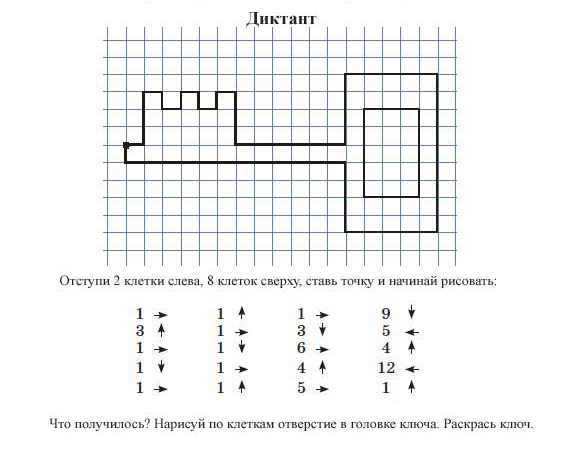 В.: - Молодцы! Что у вас получилось?Д.: - Ключ.В.: - Правильно. Со всеми заданиями вы справились. И вот преодолели наш трудный путь. Для чего нам нужен ключ? (открыть замок).В. – Молодцы! Мы с вами попали в математическую страну и получаем математические медали.